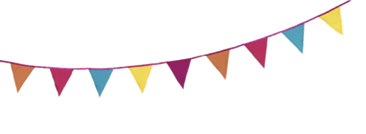 Vil du bidra på Fest i Parken lørdag 16.juni?Hva er fest i parken?Dette er en sammenslåing av Felleskirkelig komite sin sommerfest og Misjonsmarked som Trosopplæringen, NMSU og Speiderne har hatt.Dette blir en dag med fine aktiviteter for barna, som gjennom hefte og plakater får tydelig bibelfokus. Det blir informasjon om Trosopplæring, NMS/NMSU-misjonsprosjektet, Speiderne, og menighetene/kirkene som er en del av Lillehammer felleskirkelige komite fra scenen.Det blir bibelfortellinger og forhåpentligvis en del sang fra scenen; bare å ta kontakt hvis noen vil bidra noe med det.Vi er veldig takknemlige for alle frivillige vi får, for jo flere som gjør litt jo færre må gjøre mye! Da får vi flere som får en god opplevelse!Vi trenger frivillige-til å bake boller som kan selges under arrangementet.-til rigging 10.30-12.00; bære esker, bord, stoler og teknisk utstyr til scene. -til ni aktiviteter, bolle/saft salg og registrering. 12.00-16.00, kan gjerne deles opp i to bolker-til opprydding, vi tar med oss alt søppel. 16.00-17.30Det blir lunsj til frivillige og info møte 12.00-12.45De som vil være med som frivillige, og hjelpe oss til å lage en flott dag for barna og familiene kan sende en melding til Marit Stave og si om dere kan stille på rigging, opprydding, og/eller hvilken post dere vil være på og hvor mye av dagen dere kan stille. Dere kan gjerne sende melding på messenger, så dere kan bli lagt til å facebookgruppen (Frivillige på fest i parken, misjonsmarked 16. juni 2018) eller på sms til 40857833. Informasjon om aktivitetene står på side 2, håper mange har anledning til å hjelpe oss å skape en flott dag!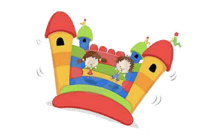 Registrering/utdeling av hefterTrosopplæringen har invitert alle 7-9 åringer i lillehammer som er tilknyttet den norske kirke til arrangementet, så 648 barn får invitasjonen i posten denne uken!Som en del av rapporteringen vil vi vite ca hvor mange barn som var tilstede, og helst få registrert alder og kjønn.Vi har laget et lite aktivitetshefte med oppgaver til hver aktivitet. Tanken er at de frivillige som sitter her, deler ut hefte og spør barna hvor gamle de er, så har vi ett enkelt skjema som det kan settes strek i.Ballongdyr/Noahs arkDette er en aktivitet der barna kan velge mellom noen forskjellige ballongdyr, som de frivillige lager til dem.Vi har noen ungdomsledere som allerede har gjort seg litt kjent med hvordan de lager dyrene, og vi tenker vi har endel ballonger ferdig oppblåst i forkant. Hvis noen har peiling på ballongfigurer eller synes det høres morsomt ut, så setter nok ungdomslederne våre pris på assistanse.Vindmøller/Den Hellige ÅndDette er en aktivitet for de kreative.Her kan barna sette seg ned og slappe av litt med å lage vindmøller. Vi trenger noen voksne som kan være tilstede og hjelpe til med montering og prøve å holde litt orden.Ansiktsmaling/SkapelsenDette er en populær aktivitet!Vi har noen figurer som barna kan velge mellom, enkel til medium vanskelighetsgrad. Her har vi nok også ungdomsledere som har god kontroll, men veldig fint å ha med noen voksne, her må man kanskje også ha noen som tar ansvar for å holde orden på køen som fort kan danne seg.Ballongdart/David og GoliatHer har vi en stor treplate formet som Goliat, hvor vi fester ballonger som barna kaster på med dart piler.Her må noen passe på at ingen går i skuddlinjen og feste på nye ballonger etterhvert. Vi satser på å ha endel ballonger oppblåst i forveien.Fiskedam/Peters fiskefangstDette er en ganske enkel aktivitet. Vi bruker ett lite telt for å få en lukket fiskedam. Gavene barna kan fiske er bøker med bibelhistorier og klistremerker, og fargeblyanter fra NMSUGreit å ha 2-3 frivillige på denne, sånn at man kan bytte på i løpet av dagen så det ikke blir for kjedelig.Seigmannstrekking/MisjonsbefalingenHer skal barna strekke en seigmann så langt de klarer over en laminert jordklode! Etterpå kan de spise opp seigmannen sin.En enkel og morsom aktivitet som ikke krever mange frivillige om gangen, men greit å bytte litt på i løpet av dagen.Lego/Samuel bygger tempelDette blir en aktivitet der barna kan sette seg ned og slappe av litt, og bygge med lego. Her er det fint å ha noen voksne som synes det er gøy å bygge lego, som kan inspirere barna litt og sørge for god stemning og plass til alle.Hoppeslott/Jesus og BarnaDenne aktiviteten kommer nok til å være veldig populær!Her må det settes en aldersgrense, en grense på hvor mange barn som kan hoppe samtidig og en tidsgrense, sånn at flest mulig for anledning til å hoppe litt. Vi trenger gode frivillige som kan holde orden i kaoset og sørge for at køen holdes og at alt går rettferdig og skikkelig for seg.klatretårn/Babelstårn.Ganske likt som hoppeslottet. tenker hoppeslottet blir for de yngre barna, og klatretårnet for de eldre, med noe overlapp i alder. Trenger gode frivillige som kan holde orden på køen og passe på at de som klatrer gjør det på en skikkelig måte, sånn at både klatrere og utstyr har det bra.Bolle/Saft salg.Her selger vi boller og saft veldig billig, pengene går til misjonsprosjektet. Det er også tenkt at vi har vann til utdeling. De som tar vare på koppen kan få gratis påfyll